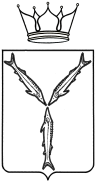 МИНИСТЕРСТВО ТРАНСПОРТА И ДОРОЖНОГО ХОЗЯЙСТВАСАРАТОВСКОЙ ОБЛАСТИП Р И К А Зот _______________ № _______________г. СаратовМинистр				                                                                       А.В. Петаев                                                                  Приложение к приказу  министерства транспортаи дорожного хозяйства Саратовской областиот «____» __________2022 годаПеречень нормативных правовых актов (их отдельных положений),содержащих обязательные требования, соблюдение которых оценивается в рамках регионального государственного контроля (надзора) на автомобильном транспорте, городском наземном электрическом транспортеОб утверждении перечня                                                           ПРОЕКТнормативных правовых актов(их отдельных положений),содержащих обязательные требования,соблюдение которых оцениваетсяв рамках регионального государственногоконтроля (надзора) на автомобильномтранспорте, городском наземномэлектрическом транспортеВ соответствии с пунктом 3 части 3 статьи 46 Федерального закона 
№ 248-ФЗ «О государственном контроле (надзоре) и муниципальном контроле в Российской Федерации», в рамках реализации целевой модели «Осуществление контрольно-надзорной деятельности в субъектах Российской Федерации», утвержденной распоряжением Правительства Российской Федерации от 31 января 2017 года № 147-р и подпункта 2.2 Плана мероприятий («дорожной карты») по внедрению в Саратовской области целевой модели «Осуществление контрольно-надзорной деятельности в субъектах Российской Федерации», утвержденного распоряжением Правительства Саратовской области от 21 февраля 2017 года № 33-Пр, ПРИКАЗЫВАЮ:1. Утвердить перечень нормативных правовых актов (их отдельных положений), содержащих обязательные требования, соблюдение которых оценивается в рамках регионального государственного контроля (надзора) на автомобильном транспорте, городском наземном электрическом транспорте. 2. Отделу регионального государственного контроля в сфере перевозок пассажиров и багажа легковым такси и административной практики управления транспорта разместить приказ на официальном сайте министерства транспорта и дорожного хозяйства области.3. Юридическому отделу направить копию настоящего приказа в Управление министерства юстиции Российской Федерации по Саратовской области в семидневный срок после дня первого официального опубликования, в прокуратуру Саратовской области в течение трех рабочих дней со дня подписания.  4. Министерству информации и массовых коммуникаций Саратовской области обеспечить опубликование настоящего приказа. 5. Контроль за исполнением настоящего приказа возложить на заместителя министра И.А. Козаченко.№ п/пНаименование и реквизиты актаКраткое описание круга лиц и (или) перечня объектов, в отношении которых устанавливаются обязательные требованияУказание на структурные единицы акта, соблюдение которых оценивается при проведении мероприятий по контролюПеречень предъявляемых требований Структурные элементы нормативных правовых актов 1.Федеральный закон от 10.12.1995 года № 196-ФЗ «О безопасности дорожного движения»Юридические лица, индивидуальные предприниматели и участники договора простого товарищества  осуществляющие регулярные перевозки пассажиров и багажа по межмуниципальным маршрутам регулярных перевозокСтатья 20Обязаныорганизовывать работу водителей в соответствии с требованиями, обеспечивающими безопасность дорожного движения:1) не допускать управление транспортными средствами на основании иностранных национальных или международных водительских удостоверений;2) организовывать в соответствии с требованиями настоящего Федерального закона, проведение обязательных медицинских осмотров;3) обеспечивать соответствие технического состояния транспортных средств требованиям законодательства Российской Федерации о безопасности дорожного движения и законодательства Российской Федерации о техническом регулировании, и не допускать транспортные средства к эксплуатации при наличии у них неисправностей, при которых эксплуатация транспортных средств запрещена;4) обеспечивать исполнение установленной федеральным законом обязанности по страхованию гражданской ответственности владельцев транспортных средств;5) осуществлять техническое обслуживание транспортных средств в сроки, предусмотренные документацией заводов - изготовителей данных транспортных средств;6) оснащать транспортные средства тахографами.Пункт 1 статьи 202.Федеральный закон от 10.12.1995 года № 196-ФЗ «О безопасности дорожного движения»Юридические лица и индивидуальные предприниматели, осуществляющие перевозки пассажиров на основании договора перевозки пассажира или договора фрахтованияСтатья 20Обязаны:1) соблюдать правила обеспечения безопасности перевозок автомобильнымтранспортом и городским наземным электрическим транспортом, утвержденныхприказом Минтранса Россииот 30 апреля 2021 г.№ 145;2) организовывать и проводить предрейсовый или предсменный контроль технического состояния транспортных средств в порядке, утвержденномприказом Минтранса Россииот 15 января 2021 г. № 9.Пункт 2 статьи 203.Закон Саратовской области от 28.03.2016 года № 31-ЗСО «Об отдельных вопросах организации регулярных перевозок пассажиров и багажа автомобильным транспортом и городским наземным электрическим транспортом в Саратовской области»Юридические лица, индивидуальные предприниматели и участники договора простого товарищества  осуществляющие регулярные перевозки пассажиров и багажа по межмуниципальным маршрутам регулярных перевозок Статья 7Обеспечить следующее:1) транспортные средства, используемые для осуществления перевозок по межмуниципальным маршрутам регулярных перевозок по нерегулируемым тарифам, должны выполнять остановки во всех установленных остановочных пунктах по соответствующему маршруту транспортного средства;2) максимальное количество транспортных средств различных классов, которое разрешается одновременно использовать для перевозок по межмуниципальному маршруту регулярных перевозок, должно соответствовать расписанию, указанному в реестре межмуниципальных маршрутов;3) максимальное количество рейсов, не выполненных в течение одного квартала, не может превышать десять процентов от количества рейсов, предусмотренного для выполнения в течение данного квартала установленным расписанием (в случае, если контроль за соблюдением расписания осуществляется с использованием информационной системы навигации). 4)Обеспечить исправную работу установленного в транспортном средстве оборудования для перевозок пассажиров из числа инвалидов, в том числе лиц с ограниченными возможностями, системы голосового информирования, системы контроля температуры воздуха, электронного информационного табло, оборудования для безналичной оплаты проезда.Пункты 1.2.3 и 5 части 3 статьи 7 Закона Саратовской области от 28.03.2016 года № 31-ЗСО «Об отдельных вопросах организации регулярных перевозок пассажиров и багажа автомобильным транспортом и городским наземным электрическим транспортом в Саратовской области»4.Постановление Правительства Российской Федерации от 01 октября 2020 года № 1586 «Об утверждении Правил перевозок пассажиров и багажа автомобильным транспортом и городским наземным электрическим транспортом»Юридические лица, индивидуальные предприниматели и участники договора простого товарищества  осуществляющие регулярные перевозки пассажиров и багажа по межмуниципальным маршрутам регулярных перевозок Пункт 17, 18Обеспечить наличие над лобовым стеклом транспортного средства и (или) в верхней части лобового стекла указателя маршрута регулярных перевозок с наименованием начального и (или) конечного остановочных пунктов и номер маршрута регулярных перевозокподпункт  (а) пункта 17 и пункт 18 раздела II Постановления Правительства Российской Федерации от 01.10.2020 года № 1586 «Об утверждении Правил перевозок пассажиров и багажа автомобильным транспортом и городским наземным электрическим транспортом».5.Постановление Правительства Российской Федерации от 01 октября 2020 года № 1586 «Об утверждении Правил перевозок пассажиров и багажа автомобильным транспортом и городским наземным электрическим транспортом»Юридические лица, индивидуальные предприниматели и участники договора простого товарищества  осуществляющие регулярные перевозки пассажиров и багажа по межмуниципальным маршрутам регулярных перевозок Пункт 17, 19Обеспечить наличие на правой стороне кузова по ходу транспортного средства указателя маршрута регулярных перевозок с наименованием начального и (или) конечного остановочных пунктов и номер маршрута регулярных перевозок.подпункт (б) пункта 17 и пункт 19 раздела II Постановления Правительства Российской Федерации от 01.10.2020 года № 1586 «Об утверждении Правил перевозок пассажиров и багажа автомобильным транспортом и городским наземным электрическим транспортом»6.Постановление Правительства Российской Федерации от 01 октября 2020 года № 1586 «Об утверждении Правил перевозок пассажиров и багажа автомобильным транспортом и городским наземным электрическим транспортом»Юридические лица, индивидуальные предприниматели и участники договора простого товарищества  осуществляющие регулярные перевозки пассажиров и багажа по межмуниципальным маршрутам регулярных перевозок Пункт 17, 20Обеспечить наличие на заднем окне транспортного средства указателя маршрута регулярных перевозок и номера маршрута регулярных перевозок.подпункт (в) пункта 17 и пункт 20 раздела II Постановления Правительства Российской Федерации от 01.10.2020 года № 1586 «Об утверждении Правил перевозок пассажиров и багажа автомобильным транспортом и городским наземным электрическим транспортом»7.Постановление Правительства Российской Федерации от 01 октября 2020 года № 1586 «Об утверждении Правил перевозок пассажиров и багажа автомобильным транспортом и городским наземным электрическим транспортом»Юридические лица, индивидуальные предприниматели и участники договора простого товарищества  осуществляющие регулярные перевозки пассажиров и багажа по межмуниципальным маршрутам регулярных перевозок Пункт 22Обеспечить освещение указателей маршрута регулярных перевозок размещенных над лобовым стеклом транспортного средства и (или) в верхней части лобового стекла, на правой стороне кузова по ходу транспортного средства, на заднем окне транспортного средства в темное время суток.Пункт 22 раздела II Постановления Правительства Российской Федерации от 01.10.2020 года № 1586 «Об утверждении Правил перевозок пассажиров и багажа автомобильным транспортом и городским наземным электрическим транспортом»8.Постановление Правительства Российской Федерации от 01 октября 2020 года № 1586 «Об утверждении Правил перевозок пассажиров и багажа автомобильным транспортом и городским наземным электрическим транспортом»Юридические лица, индивидуальные предприниматели и участники договора простого товарищества  осуществляющие регулярные перевозки пассажиров и багажа по межмуниципальным маршрутам регулярных перевозок Пункт 23При осуществлении перевозок пассажиров и багажа транспортным средством с 2 и более дверьми, через которые осуществляется вход пассажиров, за исключением транспортных средств категории "M2", обеспечить наличие над каждой дверью с наружной стороны таблички с надписью "Вход" или нанесение надписи"Вход".Пункт 23 раздела II Постановления Правительства Российской Федерации от 01.10.2020 года № 1586 «Об утверждении Правил перевозок пассажиров и багажа автомобильным транспортом и городским наземным электрическим транспортом»9.Постановление Правительства Российской Федерации от 01 октября 2020 года № 1586 «Об утверждении Правил перевозок пассажиров и багажа автомобильным транспортом и городским наземным электрическим транспортом»Юридические лица, индивидуальные предприниматели и участники договора простого товарищества  осуществляющие регулярные перевозки пассажиров и багажа по межмуниципальным маршрутам регулярных перевозок Пункт 24Обеспечить наличие обязательной информации о наименовании, адресе и номере телефона перевозчика, фамилии водителя, а при наличии кондуктора - также фамилии кондуктора.подпункт (а) пункта 24 раздела II Постановления Правительства Российской Федерации от 01.10.2020 года № 1586 «Об утверждении Правил перевозок пассажиров и багажа автомобильным транспортом и городским наземным электрическим транспортом»10.Постановление Правительства Российской Федерации от 01 октября 2020 года № 1586 «Об утверждении Правил перевозок пассажиров и багажа автомобильным транспортом и городским наземным электрическим транспортом»Юридические лица, индивидуальные предприниматели и участники договора простого товарищества  осуществляющие регулярные перевозки пассажиров и багажа по межмуниципальным маршрутам регулярных перевозок Пункт 24Обеспечить наличие номеров мест для сидения, за исключением случаев, когда транспортное средство используется для осуществления регулярных перевозок по билетам, в которых не указывается номер места для сидения.подпункт (б) пункта 24 раздела II Постановления Правительства Российской Федерации от 01.10.2020 года № 1586 «Об утверждении Правил перевозок пассажиров и багажа автомобильным транспортом и городским наземным электрическим транспортом»11.Постановление Правительства Российской Федерации от 01 октября 2020 года № 1586 «Об утверждении Правил перевозок пассажиров и багажа автомобильным транспортом и городским наземным электрическим транспортом»Юридические лица, индивидуальные предприниматели и участники договора простого товарищества  осуществляющие регулярные перевозки пассажиров и багажа по межмуниципальным маршрутам регулярных перевозок Пункт 24Обеспечить наличие обязательной информации о стоимости проезда, провоза ручной клади и перевозки багажа, за исключением случаев, когда транспортное средство используется для осуществления регулярных перевозок в междугородном или международном сообщении.подпункт (в) пункта 24 раздела II Постановления Правительства Российской Федерации от 01.10.2020 года № 1586 «Об утверждении Правил перевозок пассажиров и багажа автомобильным транспортом и городским наземным электрическим транспортом»12.Постановление Правительства Российской Федерации от 01 октября 2020 года № 1586 «Об утверждении Правил перевозок пассажиров и багажа автомобильным транспортом и городским наземным электрическим транспортом»Юридические лица, индивидуальные предприниматели и участники договора простого товарищества  осуществляющие регулярные перевозки пассажиров и багажа по межмуниципальным маршрутам регулярных перевозок Пункт 24Обеспечить наличие указателе мест для пассажиров с детьми и инвалидов, за исключением случаев, когда транспортное средство используется для осуществления регулярных перевозок по билетам, в которых указывается номер места для сидения.подпункт (г) пункта 24 раздела II Постановления Правительства Российской Федерации от 01.10.2020 года № 1586 «Об утверждении Правил перевозок пассажиров и багажа автомобильным транспортом и городским наземным электрическим транспортом»13.Постановление Правительства Российской Федерации от 01 октября 2020 года № 1586 «Об утверждении Правил перевозок пассажиров и багажа автомобильным транспортом и городским наземным электрическим транспортом»Юридические лица, индивидуальные предприниматели и участники договора простого товарищества  осуществляющие регулярные перевозки пассажиров и багажа по межмуниципальным маршрутам регулярных перевозок Пункт 24Обеспечить наличие указателей места расположения огнетушителей.подпункт (д) пункта 24 раздела II Постановления Правительства Российской Федерации от 01.10.2020 года № 1586 «Об утверждении Правил перевозок пассажиров и багажа автомобильным транспортом и городским наземным электрическим транспортом»14.Постановление Правительства Российской Федерации от 01 октября 2020 года № 1586 «Об утверждении Правил перевозок пассажиров и багажа автомобильным транспортом и городским наземным электрическим транспортом»Юридические лица, индивидуальные предприниматели и участники договора простого товарищества  осуществляющие регулярные перевозки пассажиров и багажа по межмуниципальным маршрутам регулярных перевозок Пункт 24Обеспечить наличие указателей места расположения кнопок остановки транспортного средства.подпункт (е) пункта 24 раздела II Постановления Правительства Российской Федерации от 01.10.2020 года № 1586 «Об утверждении Правил перевозок пассажиров и багажа автомобильным транспортом и городским наземным электрическим транспортом»15.Постановление Правительства Российской Федерации от 01 октября 2020 года № 1586 «Об утверждении Правил перевозок пассажиров и багажа автомобильным транспортом и городским наземным электрическим транспортом»Юридические лица, индивидуальные предприниматели и участники договора простого товарищества  осуществляющие регулярные перевозки пассажиров и багажа по межмуниципальным маршрутам регулярных перевозок Пункт 24Обеспечить наличие указателей аварийных выходов и правила пользования такими выходами.подпункт (ж) пункта 24 раздела II Постановления Правительства Российской Федерации от 01.10.2020 года № 1586 «Об утверждении Правил перевозок пассажиров и багажа автомобильным транспортом и городским наземным электрическим транспортом»16.Постановление Правительства Российской Федерации от 01 октября 2020 года № 1586 «Об утверждении Правил перевозок пассажиров и багажа автомобильным транспортом и городским наземным электрическим транспортом»Юридические лица, индивидуальные предприниматели и участники договора простого товарищества  осуществляющие регулярные перевозки пассажиров и багажа по межмуниципальным маршрутам регулярных перевозок Пункт 24Обеспечить наличие обязательной информации о правах и обязанностях пассажиров.подпункт (з) пункта 24 раздела II Постановления Правительства Российской Федерации от 01.10.2020 года № 1586 «Об утверждении Правил перевозок пассажиров и багажа автомобильным транспортом и городским наземным электрическим транспортом»17.Постановление Правительства Российской Федерации от 01 октября 2020 года № 1586 «Об утверждении Правил перевозок пассажиров и багажа автомобильным транспортом и городским наземным электрическим транспортом»Юридические лица, индивидуальные предприниматели и участники договора простого товарищества  осуществляющие регулярные перевозки пассажиров и багажа по межмуниципальным маршрутам регулярных перевозок Пункт 24Обеспечить наличие обязательной информации о номере лицензии и наименование органа, выдавшего лицензию.подпункт (и) пункта 24 раздела II Постановления Правительства Российской Федерации от 01.10.2020 года № 1586 «Об утверждении Правил перевозок пассажиров и багажа автомобильным транспортом и городским наземным электрическим транспортом»